Algebra 2						Name					
Summer Quiz Review				Date			Block		Evaluate each expression.a. 				          b.   when x = -5 and y = 1Solve each equation.  Answers should be in simplest form.				b. Solve each equation for y.  Answers should be in simplest form.				b. The formula for the perimeter of a rectangle is   Solve the formula for w.  What is the width of a rectangle with a Perimeter of 46 and a length of 16?5. Express the following in simplest radical form.	a. 	b. 6. Simplify each expression.  Answers should be written using positive exponents.	a. b. c. 7. Factor out the Greatest Common Factor and write the expression in Factored Form.							GCF___________________						Factored Form___________________8. Evaluate the function for the given value of x.      when x = 69. Find the slope of the line through the given points.  Then determine the relationship between the lines.(4.5, -5) and (1, 2)(-2, 5) and (1, -1)c. Is the line in part a rising, falling, horizontal, or vertical?d.Would the lines in parts a and b be parallel, perpendicular, or neither?  Explain your reasoning.10. Given the equation of the line, determine the slope and y-intercept.  Then graph the line.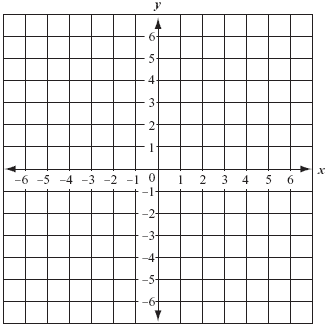 m = ______b =  ______